INSCRIPTION VERTICA LOURON
 	Mercredi 21 Février 2018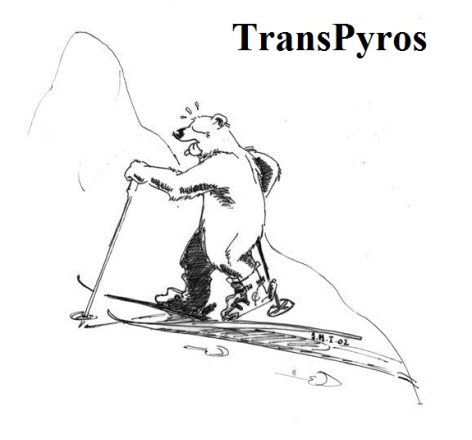 NOM :					Prénom :Date de naissance :	  			Adresse :Adresse Mail :				Téléphone :Licence FFME    :      Oui               	 Non

Si oui N° de licence : 				CLUB :
Prix : 	5€ pour les Licenciés FFME	         	11€ pour les non licenciés (licence découverte  à 6€)

Paiement :           	 Espèces 			    Chèques (à l'ordre de La Transpyros)

En m'inscrivant à la Vertica Louron j'accepte le règlement de l'épreuveDate et Signature :
Bulletin à renvoyer par mail à transpyros@free.fr  pour les pré-inscriptions
………………………………………………………………………………………………………….....INSCRIPTION VERTICA LOURON
 	Mercredi 21 Février 2018NOM :					Prénom :Date de naissance :	  			Adresse :Adresse Mail :				Téléphone :Licence FFME    :      Oui               	 Non

Si oui N° de licence : 				CLUB :
Prix : 	5€ pour les Licenciés FFME	         	11€ pour les non licenciés (licence découverte  à 6€)

Paiement :           	 Espèces 			    Chèques (à l'ordre de La Transpyros)

En m'inscrivant à la Vertica Louron j'accepte le règlement de l'épreuveDate et Signature :
Bulletin à renvoyer par mail à transpyros@free.fr  pour les pré-inscriptions